08.12.2020r. wtorekTemat: Przemienność dodawania. Symetria. Utrwalenie wiadomości. Praca z podręcznikiem i ćwiczeniami.Dzień dobry!Dzisiaj proszę żebyście zapoznali się z poniższym tekstem i wykonali karty pracy.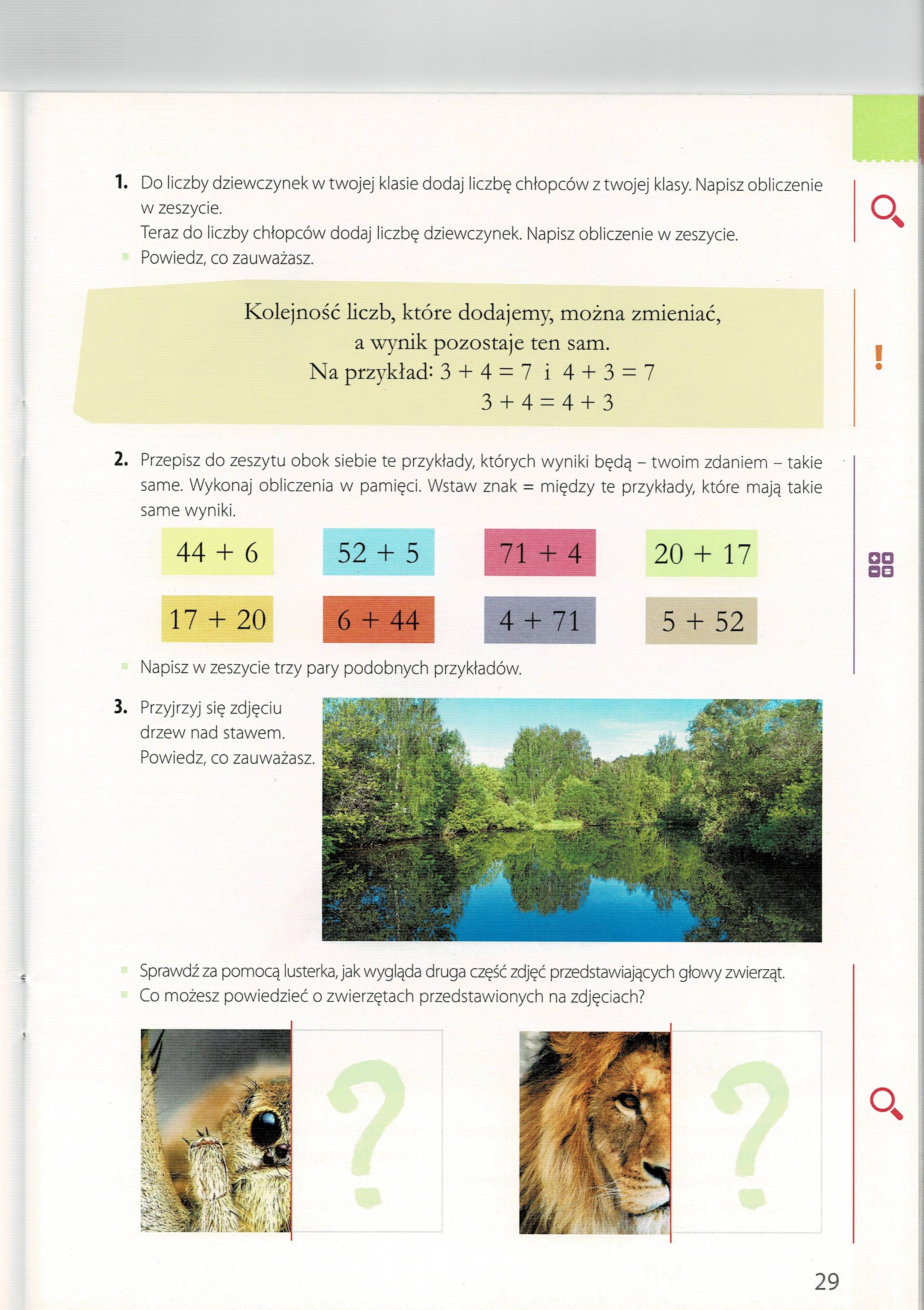 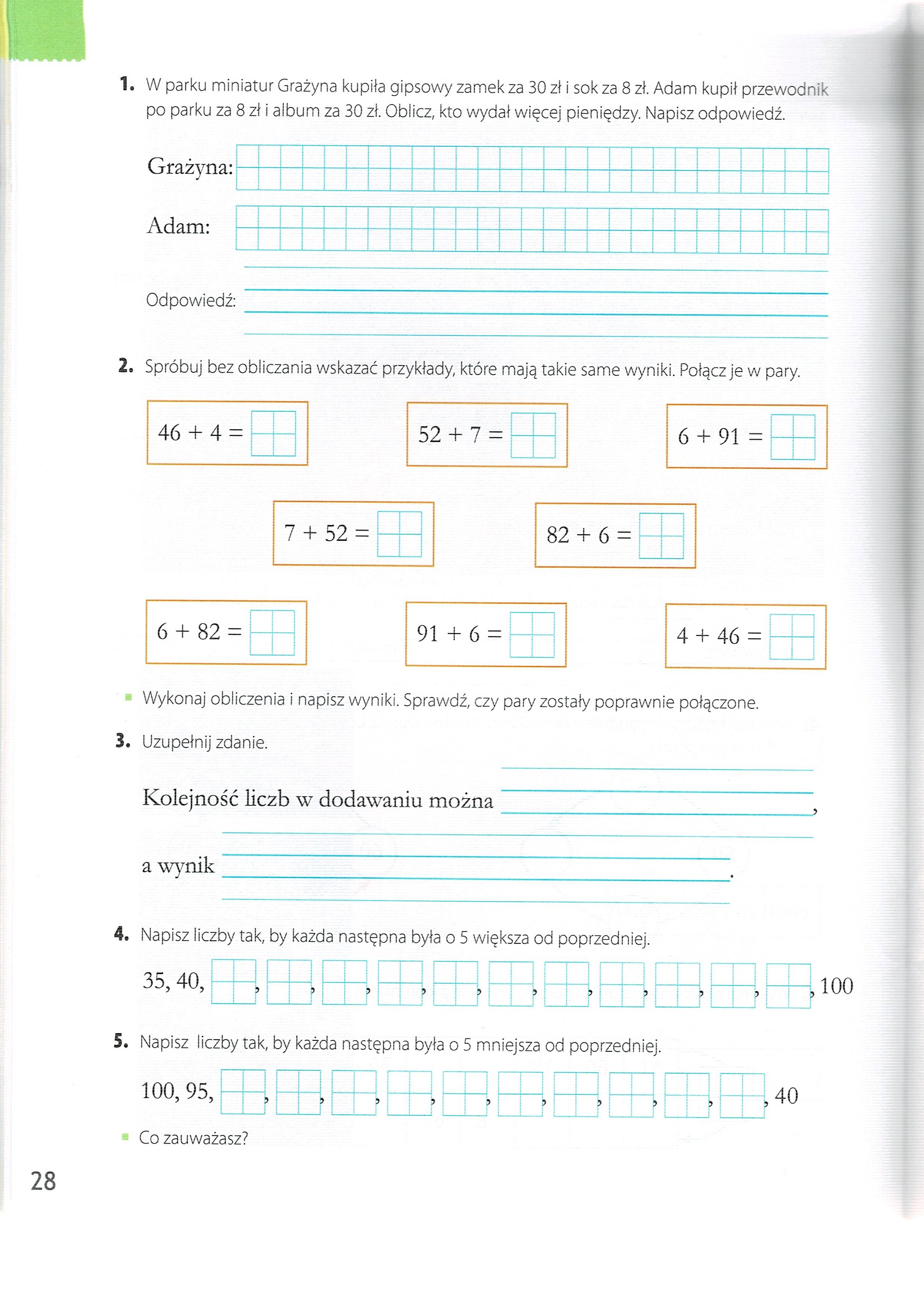 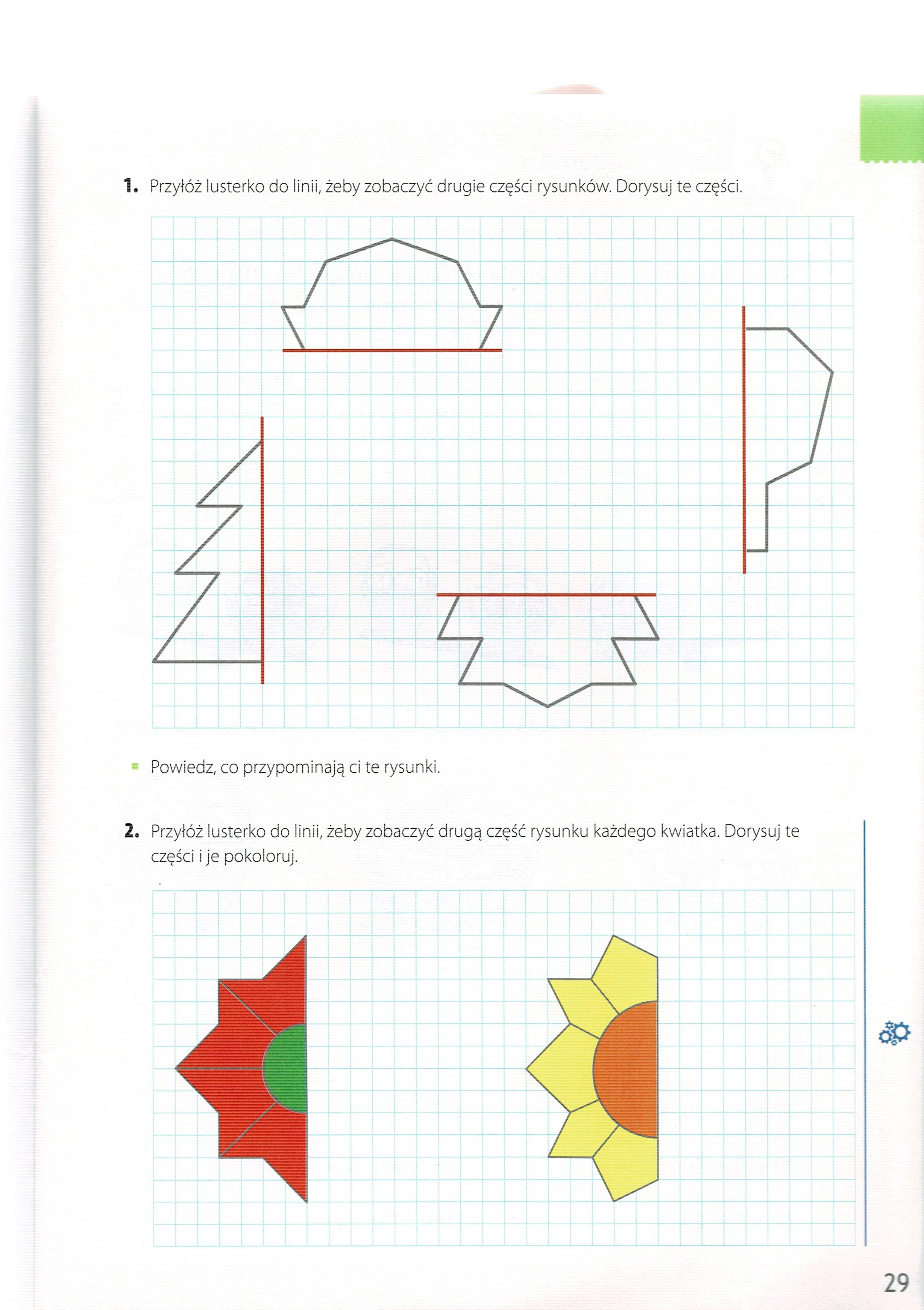 Na zakończenie sprawdźcie swoje wiadomości.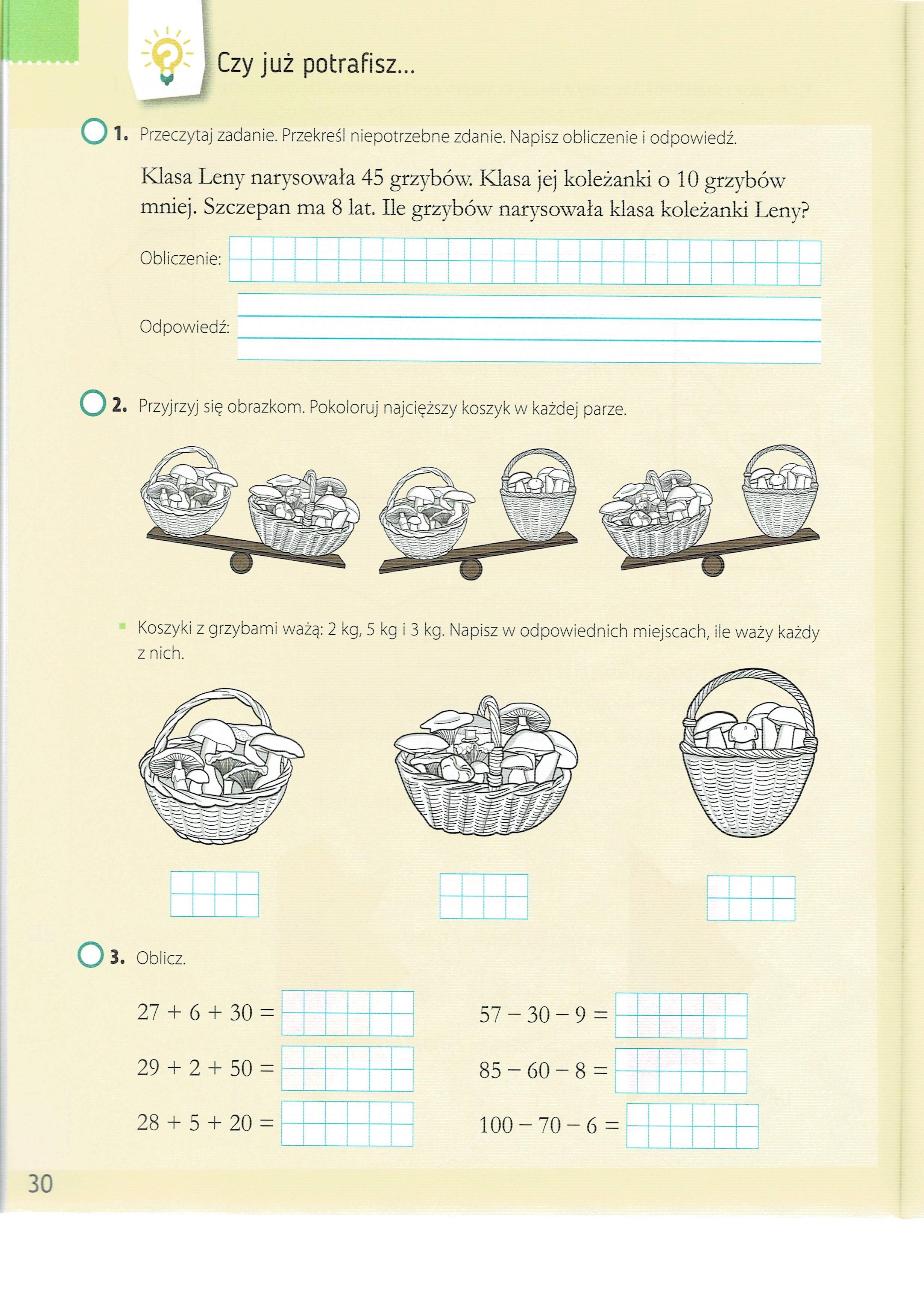 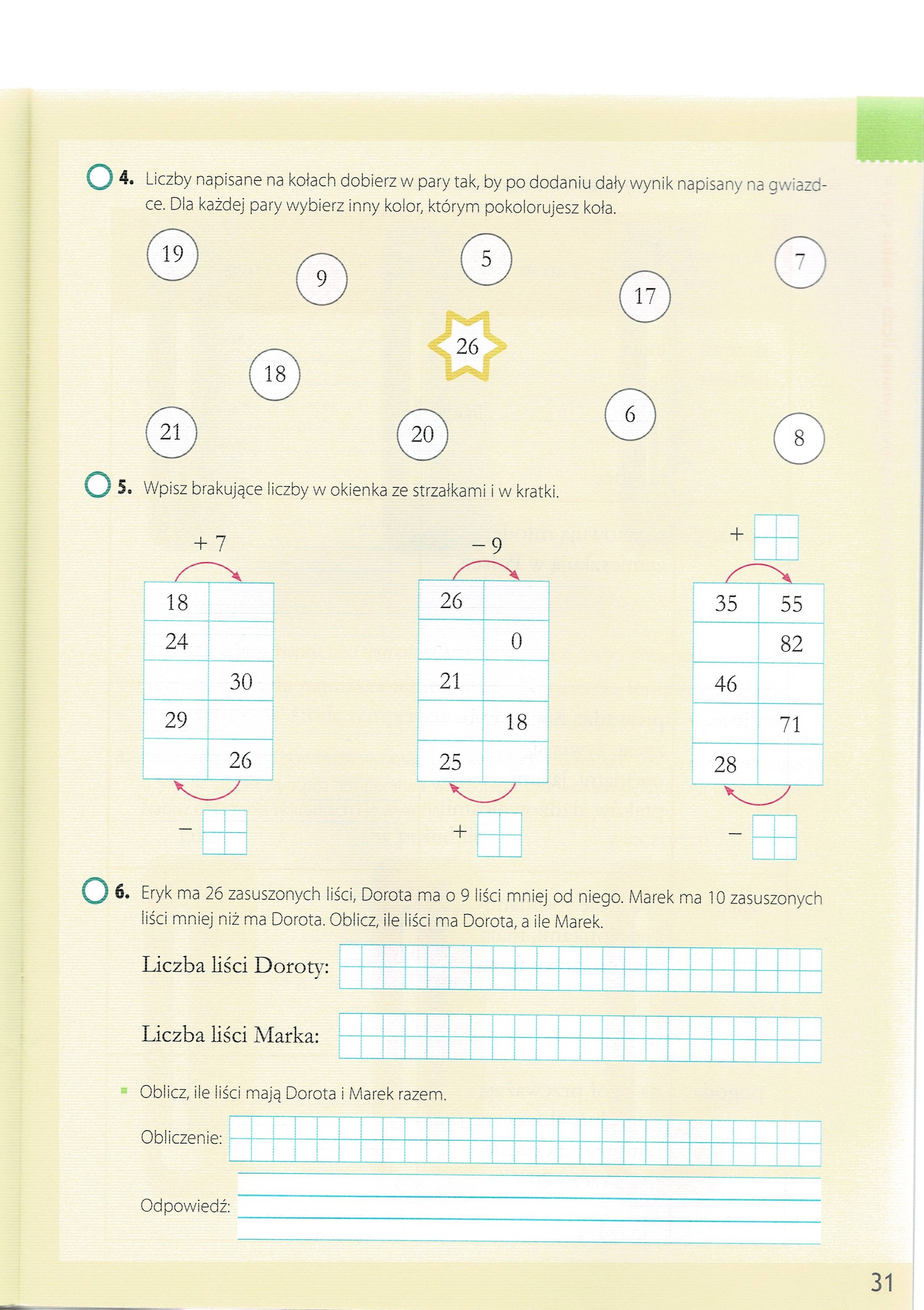 Dziękuję za pracę  !!!